Esign in Mobile view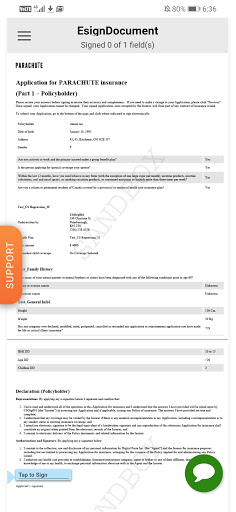 When the tap sign is clicked ,it is changing to accepted and then the pop-up appears .In the pop-up even when cancel is clicked it is showing accepted. ”Please complete the signature” message  is not shown in the document to complete the signature when cancel is clicked in pop-upExpected Result:It should show ”Please complete the signature” message in the document .When cancel is clicked in the pop-up.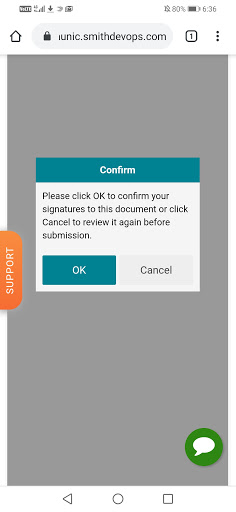 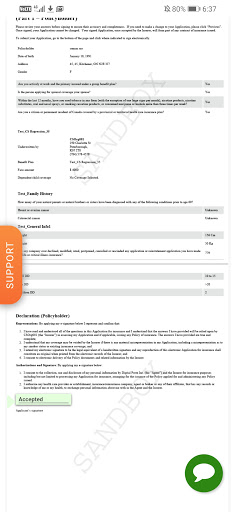 E-sign for spouse is shown as below: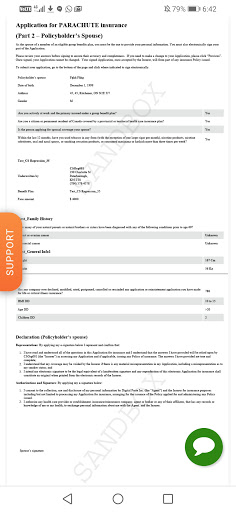 